NASPA Executive Board Committee Meeting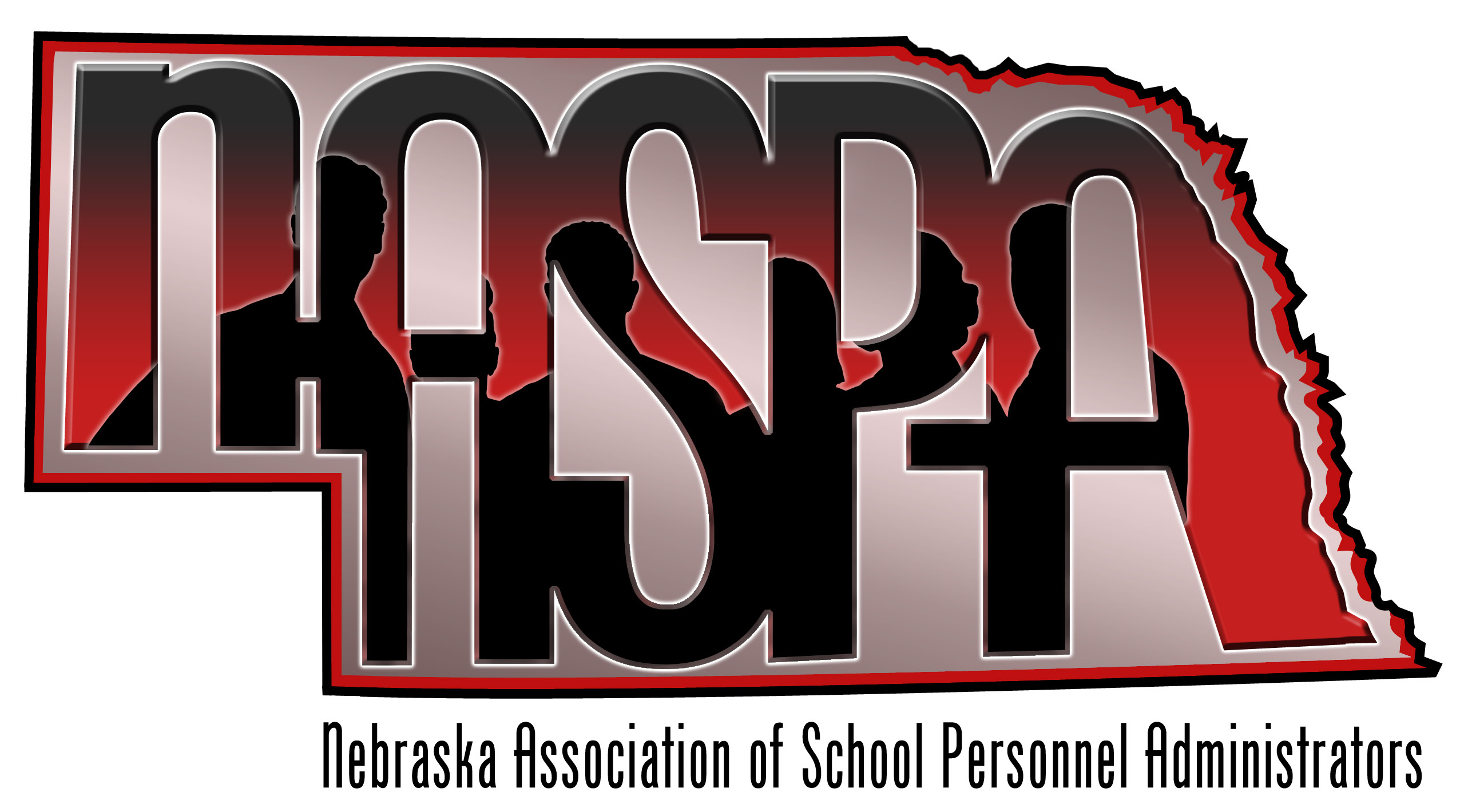 September 12, 2013AGENDA Welcome to new board members and introductionsWhat is big in your District right now?AASPA - San AntonioMVSPA – Lincoln Hosting.  Possible presentations from our group.  What other needs?Annual NASPA retreat debrief – General thoughts, what should we be planning for this June?Budget Update – AmyNCSA/legislative Update – Amy will present information on behalf of Mike and DanFuture Meetings/ DatesOctober 1-4 – AASPA National Conference-San AntonioNovember 14 – NASPA Executive Board MeetingDecember 5 & 6 – MVSPA Conference – LincolnFebruary 13 - NASPA Executive Board MeetingApril 10 - NASPA Executive Board Meeting